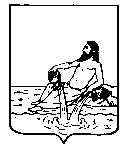 ВЕЛИКОУСТЮГСКАЯ ДУМАВЕЛИКОУСТЮГСКОГО МУНИЦИПАЛЬНОГО ОКРУГАР Е Ш Е Н И Е   от       14.04.2023           №     38                  ___________________________________________________________________________                   ______________________г. Великий УстюгРуководствуясь законом Вологодской области от 28.04.2022 № 5115-ОЗ «О преобразовании всех поселений, входящих в состав Великоустюгского муниципального района Вологодской области, путем их объединения, наделении вновь образованного муниципального образования статусом муниципального округа и установлении границ Великоустюгского муниципального округа Вологодской области», статьями 25, 28 Устава Великоустюгского муниципального округа Вологодской области,	Великоустюгская Дума РЕШИЛА:	1. Признать утратившими силу решения:	1.1. Совета муниципального образования «Город Великий Устюг» от 21.12.2012 № 88 «О внесении изменений в решение Совета МО «Город Великий Устюг» от 26.10.2011 № 44».	1.2. Совета сельского поселения Красавинское от 29.06.2011 № 25 «Об определении границ земельных участков, непосредственно прилегающих к зданиям и другим объектам, на которых проведение публичного мероприятия запрещено»;	1.3. Совета сельского поселения Ломоватское от 30.08.2018 № 30 «Об установлении норм предельной заполняемости территорий (помещения) в месте проведения публичного мероприятия вне специально отведенных мест и норм предельной заполняемости объекта транспортной инфраструктуры в месте проведения публичного мероприятия, а также определения границ земельных участков, непосредственно прилегающих к зданиям и другим объектам, на которых проведение публичного мероприятия запрещается»;	1.4. Совета сельского поселения Марденгское от 29.05.2018 № 30 «Об определении границ земельных участков, непосредственно прилегающих к зданиям и другим объектам, на которых  проведение публичного мероприятия запрещается»; 	1.5. Совета сельского поселения Опокское от 04.07.2011 № 15 «Об определении границ земельных участков, непосредственно прилегающих к зданиям и другим объектам, на которых проведение публичного мероприятия запрещено»;	1.6. Совета сельского поселения Орловское от 11.07.2011 № 8 «Об определении границ земельных участков, непосредственно прилегающих к зданиям и другим объектам, на которых проведение публичного мероприятия запрещено»;	1.7. Совета сельского поселения Теплогорское от 14.06.2019 № 07 «Об установлении норм предельной заполняемости территорий (помещения) в месте проведения публичного мероприятия вне специально отведенных мест и норм предельной заполняемости объекта транспортной инфраструктуры в месте проведения публичного мероприятия, а также определения границ земельных участков, непосредственно прилегающих к зданиям и другим объектам, на которых проведение публичного мероприятия запрещается;	1.8. Совета сельского поселения Трегубовское от 12.07.2011 № 15 «Об определении границ земельных участков, непосредственно прилегающих к зданиям и другим объектам, на которых проведение публичного мероприятия запрещено»;	1.9. Совета сельского поселения Усть-Алексеевское от 18.03.2019 № 08 «Об установлении норм предельной заполняемости территорий (помещения) в месте проведения публичного мероприятия вне специально отведенных мест и норм предельной заполняемости объекта транспортной инфраструктуры в месте проведения публичного мероприятия, а также определения границ земельных участков, непосредственно прилегающих к зданиям и другим объектам, на которых проведение публичного мероприятия запрещается».2. Настоящее решение вступает в силу после официального опубликования. О признании утратившими силу некоторых решений Советов городских и сельских поселений Великоустюгского муниципального районаПредседатель Великоустюгской Думы_______________С.А. КапустинГлава Великоустюгского муниципального округа Вологодской области _______________А.В. Кузьмин     